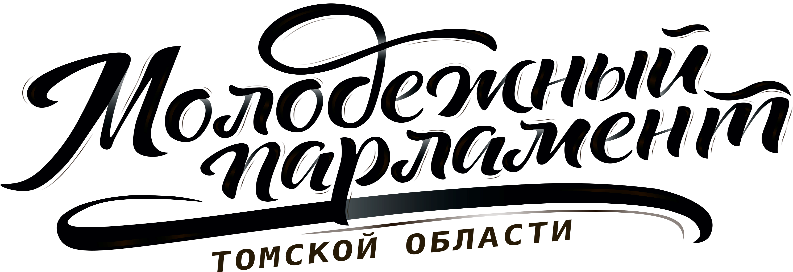 Россия, 634050, г. Томск,                                                                                          тел. 8 (960) 970-37-27Набережная реки Ушайки, 18Б, оф.12	                                                       mpto70@gmail.comwww.duma.tomsk.ru 							              РЕШЕНИЕ24.09.2018 №           г. ТомскО результатах работы членов Молодежного парламента в период с февраля по август текущего года Рассмотрев вопрос о результатах работы членов Молодежного парламента в период с февраля по август текущего года, Молодежный парламент Томской области РЕШИЛ:принять информацию к сведению.Председатель		                                               		         Д. А. Козырева